 9 de julio de 2020La pandemia del COVID-19 modifica a los mercados y nuestra situación laboral día tras día, pero lo que no cambia es el compromiso del U.S. Grains Council hacia ustedes, preciados clientes de nuestros miembros. En estos momentos, el personal del Consejo en todo el mundo se compromete a brindarle el servicio y la información del mercado que espera de nosotros. Mientras teletrabajemos, seguiremos listos para asistirle y le exhortamos a contactarnos sobre cualquier duda o problema que tenga.El Consejo les desea a todos nuestros clientes en todo el mundo buena salud y seguridad en estos tiempos difíciles.Noticias del mercado de la Chicago Board of TradePanorama: Esta semana los futuros de maíz de diciembre están 3 ½ centavos (1.0 por ciento) más arriba, ya que la toma de utilidades, así como la cobertura en corto continua dejaron al mercado comercializando principalmente de forma lateral. Los operadores analizan el panorama de la oferta de EE. UU. en medio de un clima favorable para el Medio Oeste, mientras ajustan posiciones en anticipación al informes del WASDE de julio de este viernes. Los fondos todavía mantienen una larga posición corta de maíz y se han visto reacios a dejar esa posición en medio del panorama de amplias existencias mundiales. Los cálculos previos al informe indican que operadores y analistas buscan un ligero aumento en los inventarios finales de maíz estadounidense de 2019/20, que podrían llegar a 57.839 millones de ton (2,277 millones de bushels). El mercado está a la espera de una reducción significativa de la cifra de inventarios finales de 2020/21, que podría caer a 68.152 millones de ton (2,683 millones de bushels), por debajo del pronóstico de 84.409 millones de ton (3,323 millones de bushels) del WASDE de junio. En el informe de mañana, se prevé que la producción de maíz estadounidense sea de 381.9 millones de ton (15,036 millones de bushels), por debajo de las 406.3 millones de ton (15,995 millones de bushels) del WASDE de junio. Se espera que el USDA pronostique una producción mundial de maíz de 2020/21 de 315.07 millones de ton, menor al pronóstico de junio de 312.9 millones de ton. En general, a pesar de que la superficie sembrada impacta a los mercados de EE. UU., el comercio todavía está en la búsqueda de amplias existencias mundiales. Las condiciones algo cálidas y secas en el Medio Oeste durante el fin de semana del 4 de julio disminuyeron ligeramente las calificaciones de las condiciones del maíz. El más reciente cálculo del USDA hizo notar que el 71 por ciento del cultivo del maíz tiene una calificación buena/excelente, 2 por ciento menos que la semana anterior. Conforme empieza la polinización, el cultivo presenta condiciones promedio o mejores en la mayoría de las regiones productoras clave. A medida que las lluvias oportunas impulsan las condiciones de cultivo, las calificaciones buenas/excelentes del sorgo y de la cebada aumentaron 3 y 4 por ciento, respectivamente. El informe semanal de Ventas de Exportaciones presentó ventas netas de maíz por 599,000 ton y exportaciones de 1.084 millones de ton. La cifra de ventas netas aumentó 66 por ciento con respecto a la semana anterior, mientras que las exportaciones cayeron 25 por ciento. Los embarques recientes pusieron a las exportaciones del año a la fecha en 34.9 millones de ton (21 por ciento menos) mientras que las contrataciones del año a la fecha (exportaciones más ventas pendientes de embarque) están en 42.9 millones de ton (bajaron 13 por ciento). El informe también presentó 51,000 ton de exportaciones de sorgo. Las exportaciones de sorgo del año a la fecha aumentaron 160 por ciento, ya que la demanda internacional, en particular de Asia, ha permanecido excepcionalmente fuerte. Desde un punto de vista técnico, los futuros de maíz de diciembre pasaron gran parte de la semana de vuelta de los máximos recientes y de probar otra vez apoyo en el promedio de movimiento de 100 días y $3.47. El mercado encuentra dicho apoyo sistemáticamente, lo que el miércoles y jueves fue de ayudar para empujar los precios al alza. El alza en el mercado del trigo también generó compra indirecta y amplia firmeza en los mercados de granos. La semana pasada los futuros de diciembre se estancaron en $3.65, por lo que ese punto fue un nivel de resistencia clave para los bajistas. Si el mercado puede empujar por arriba de ese nivel de resistencia, abre la posibilidad de probar un promedio de movimiento de 200 días/resistencia psicológica de $3.75. El mercado confirmó un apoyo importante a $3.47 y se espera una comercialización lateral/más alta, salvo cualquier sorpresa del informe WASDE de julio. 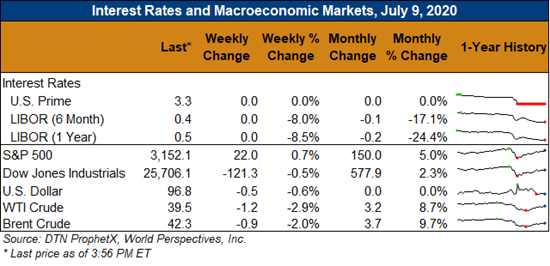 Futuros de maíz de la CBOT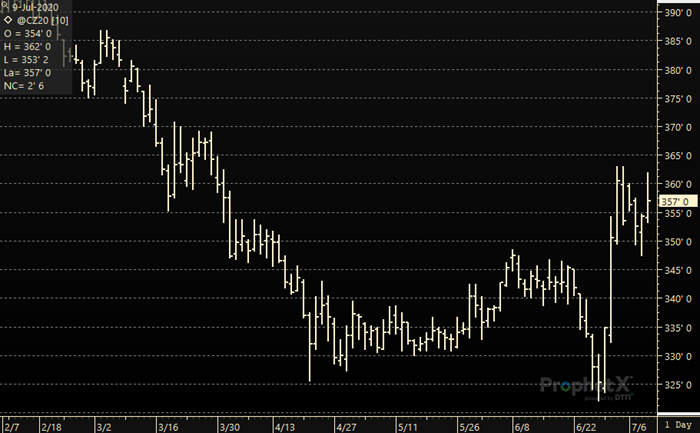 Fuente: DTN ProphetXValores actuales del mercado:*Unidad de precio: Centavos y cuartos de centavo/bu. (5,000 bu.)Evolución del clima/cultivos de EE. UU.Fuente: USDA, World Perspectives, Inc.Pronóstico climático del monitor de sequía de EE. UU.: Durante los próximos 5 días (del 9 al 13 de julio), los Pronósticos de Precipitaciones Cuantitativas (QPF) del WPC mantienen a la mitad oeste de EE. UU. totalmente seca, y un pronóstico de relativamente pocas cantidades (menos de una pulg.) en la mitad este del país. La excepción son totales moderados (de 24.5 a 50.8 mm o de 1 a 2 pulg.) al centro de las Grandes Llanuras, el alto Medio Oeste y a lo largo del Litoral Este desde Florida hacia el norte en Maine, en el que partes del este de Carolina del Norte y Nueva Inglaterra recibirán las mayores cantidades. Se esperan 5 días de temperaturas por arriba de lo normal en el Suroeste y Noreste, mientras que en el resto de los 48 estados contiguos se pronostican lecturas ligeramente por arriba de lo normal, excepto valores por debajo de lo normal al extremo norte de las Rocallosas y las Llanuras.El panorama de 6 a 10 días (del 14 al 18 de julio) del Climate Prediction Center favorece precipitaciones por arriba de lo normal a través del tercio norte de EE. UU., desde Washington a Michigan, al sur de Florida y el norte de Alaska. Son probables precipitaciones por debajo de lo normal en el Suroeste y las mitades sur de las Rocallosas y de las Llanuras, después al este a las Carolinas y el Atlántico Medio y hacia el norte hacia Nueva Inglaterra. Se favorecen temperaturas por arriba de lo normal (más del 70%) desde Nuevo México al noreste hacia la región de los Grandes Lagos y el Noreste; en el resto de la mitad este del país y el suroeste de Alaska se esperan lecturas por arriba de lo normal. En contraste, es probable que haya temperaturas por debajo de lo normal en el Noroeste, el Oeste de Intermontañas y la mitad norte de Alaska.Para ver los patrones climáticos actuales de EE. UU. y del mundo, así como el panorama a futuro, haga clic en este vínculo: Boletín del clima y cultivos.Estadísticas de exportaciones de EE. UU.Maíz:  Aumentaron 66 por ciento las ventas netas de 599,200 ton de 2019/2020 con respecto a la semana anterior y 30 por ciento del promedio de las 4 semanas anteriores.  Los aumentos principalmente de China (407,200 ton), Colombia (102,500 ton, que incluyen 42,400 ton que cambiaron de destinos desconocidos y disminuciones de 5,600 ton), México (90,600 ton, que incluyen 8,000 ton que cambiaron de destinos desconocidos y disminuciones de 7,000 ton), Honduras (13,000 ton) y Nicaragua (12,800 ton), se compensaron por las reducciones principalmente de destinos desconocidos (48,100 ton) y Japón (6,600 ton).  Las ventas netas de 2020/2021 de 409,300 ton fueron principalmente para México (121,900 ton), destinos desconocidos (70,100 ton), Honduras (54,300 ton), Panamá (39,000 ton) y Nicaragua (35,800 ton).  Las exportaciones de 1,084,300 ton disminuyeron 25 por ciento con respecto a la semana anterior y 11 por ciento del promedio de las 4 semanas anteriores.  Los destinos fueron principalmente México (358,500 ton), Japón (286,900 ton), Colombia (142,200 ton), República Dominicana (70,500 ton) y China (66,500 ton). Ventas de origen opcional:  Para 2019/2020, el balance actual pendiente suma 325,000 ton para Corea del Sur (195,000 ton), Vietnam (65,000 ton) y Taiwán (65,000 ton).  El balance actual pendiente de 2020/2021 es de 195,000 ton para Vietnam.Cebada: No se notificaron ventas netas de 2020/2021. Las exportaciones de 200 ton fueron a Corea del Sur.Sorgo:  Disminuyeron 63 por ciento las ventas netas de 53,900 ton de 2019/2020 con respecto a la semana anterior, pero subieron 3 por ciento con respecto al promedio de las 4 semanas anteriores.  Se notificaron aumentos a China (50,900 ton, que incluyen 50,000 ton que cambiaron de destinos desconocidos) y destinos desconocidos (3,000 ton).  Las ventas netas de 137,000 ton. de 2020/2021 fueron para destinos desconocidos (98,000 ton.) y Japón (39,000 ton.).  Las exportaciones de 51,100 ton disminuyeron 61 por ciento con respecto a la semana anterior y 70 por ciento del promedio de las 4 semanas anteriores. Se destinaron a China.Fuente: USDA/AMS. *El año comercial va del 1 de junio al 31 de mayo para el trigo y la cebada y del 1 de septiembre al 31 de agosto para el maíz, sorgo y soya. Los informes de semana a semana variarán debido a las condiciones notificadas por el exportador y las cancelaciones de los informes de la semana anterior.FOBFuente: World Perspectives, Inc. *Los precios se basan solamente en indicaciones de oferta; los términos de entrega, pago y de la calidad pueden variar de un proveedor a otro, lo cual impacta el valor real del precio.Granos secos de destilería con solubles (DDGS)Comentarios de los DDGS: Esta semana los precios al contado de maíz son más altos en todo EE. UU., en la que los valores firmes de la CBOT apoyaron las pujas al contado. Los precios base son ligeramente más fuertes, se estrechan a 22 centavos por debajo de los futuros de septiembre (-22U) mientras disminuyen las ventas directas de agricultor tras el ritmo dinámico en el que los futuros de diciembre se acercaron por primera vez a $3.50/bushel. Esta semana los precios de los DDGS FOB planta de etanol bajaron $1.50/ton, mientras que los precios de la harina de soya de Kansas City bajaron $4/ton conforme los futuros de la harina de soya dan marcha atrás de los máximos recientes. Los DDGS se cotizan al 106 por ciento de los valores del maíz al contado, igual que la semana anterior y por debajo de la proporción promedio de cinco años del 109 por ciento. La proporción de precios de los DDGS/harina de soya es de 0.42, estable con respecto a la semana anterior e igual al promedio de tres años. Los precios de los DDGS en el Golfo son estables ya que los niveles de producción constantes e inferiores a los de hace un año coinciden con que los compradores cubrieron sus necesidades a corto plazo y de principios del otoño. Esta semana las ofertas de barcaza CIF NOLA bajaron de $10 a 15/ton, mientras que las ofertas FOB NOLA están estables/subieron $1/ton para embarques en agosto y septiembre. La firmeza de los valores de los fletes marítimos dejó sin cambios esta semana a los contenedores de 40 pies con destino al Sureste de Asia. Esta semana las ofertas promedio de los DDGS en contenedores al Sureste de Asia llegan a $248/ton.Fuente: World Perspectives, Inc.Noticias por paísArgentina: La Bolsa de Cereales de Buenos Aires pronostica una producción de maíz de 2019/20 de 51.5 millones de ton, un aumento de 500,000 ton comparado con hace un mes. La cosecha ahora está un 86.4 por ciento terminada. (Reuters)Brasil: CONAB calcula una producción de 100.6 millones de ton de maíz para 2019/20, 400,000 ton menor que su estimación de junio. Gran parte de la reducción fue de la segunda cosecha o safrinha. (Reuters)China: El Centro Nacional de Comercio de Granos informó la venta en subasta de 3.970 millones de ton de maíz, o el 100 por ciento de la cantidad ofrecida. El precio promedio fue de 1,899 yuanes/ton ($271.51/ton). Entre 2017 y 2020, China vendió más de 200 millones de ton de maíz de sus reservas, que están por tocar fondo. El Centro Nacional de Información de Granos y Aceites cree que el déficit de oferta de maíz podría ser de 25 millones de ton, en lugar de la anterior cifra oficial de 12 millones de ton. (Reuters; JCI)Cuba: La producción de maíz de 2019 fue de 280,000 ton, una disminución del 19 por ciento con respecto al 2018 y constante con el patrón general de disminución de producción agrícola de la isla. (Sector Agropecuario, Oficina Nacional de Estadística e Información)México: Las importaciones de maíz en los primeros meses de 2020 aumentaron 2 por ciento con respecto al mismo periodo de hace un año. (AgriCensus)UE: De acuerdo con lo que mostró el Observatorio de Cultivos de la UE, la importación de 19.52 millones ton de maíz del año comercial 2019/20 que terminó el 30 de junio cayó 19 por ciento con respecto al año pasado. (SPG Global)Mercados y diferencial de fletes marítimosFuente: O’Neil Commodity Consulting*Los números de esta tabla se basan en valores de cierre de la noche anterior.Comentarios de fletes marítimosInforme de transporte y exportaciones: Jay O’Neil, consultor de commodities de O’Neil: Esta semana los mercados dry-bulk estuvieron mezclados, ya que el mercado capesize se topó con presión de venta y los sectores panamax y supramax intentaron compensar su lento desempeño de las últimas dos semanas. Los mercados de fletes necesitaban volver a tener algo de equilibrio después de que las ganancias del sector capesize aventajaran a los otros sectores. Después de que la semana pasada llegara a comercializar a $31,000/día, el mercado capesize de julio cayó a $25,500-26,000/día y para agosto a $18,100/día. A principios de la semana los mercados panamax aumentaron, pero hacia el fin de semana retrocedieron un poco para quedar en $13,400/día para julio y agosto. Evidentemente ha sido toda una aventura, así que ahora los mercados de fletes tienen que reevaluar cuanto combustible realmente tiene este mercado. Del lado de los contenedores, ha sido sorprendente ver cómo las alianzas marítimas han sido capaces de aguantar juntas en un intento de quitar capacidad del mercado y cumplir con 3 - 4 aumentos generales de tasas (GRI) en 2020.Fuente: O’Neil Commodity Consulting
Fuente: O’Neil Commodity ConsultingFuente: O’Neil Commodity ConsultingFuente: World Perspectives, Inc., O’Neil Commodity Consulting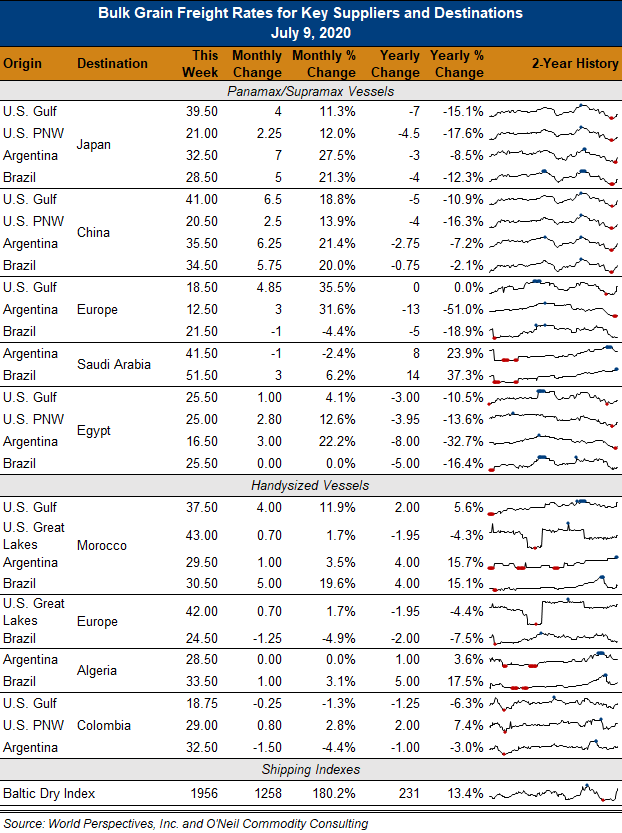 La semana a la vista: Contrato de maíz a diciembre CMELa semana a la vista: Contrato de maíz a diciembre CMELa semana a la vista: Contrato de maíz a diciembre CMELa semana a la vista: Contrato de maíz a diciembre CMELa semana a la vista: Contrato de maíz a diciembre CMELa semana a la vista: Contrato de maíz a diciembre CME$/BuViernesLunesMartesMiércolesJueves$/Bu3 de julio6 de julio7 de julio8 de julio9 de julioCambio2.75-3.751.752.75Precio al cierre356.25352.50354.25357.00Factores que afectan al mercadoLos mercados estadounidenses cerraron durante el feriado del Día de la Independencia. El maíz terminó al alza con el apoyo de temprano en la mañana por parte de las noticias de exportaciones y el clima seco del fin de semana. Los pronósticos climáticos del medio día de más lluvias para el fin de semana presionaron el comercio vespertino. El USDA dijo que se vendieron 7.95 millones de bushels de maíz a China y 4.8 millones de bushels a México, ambos de 2020/21. Los mercados externos fueron de apoyo; el dólar estadounidense cayó 60 bps.Los pronósticos climáticos favorables de 7 días presionaron al maíz, lo que ocasionó una breve disminución de los futuros de diciembre por debajo de apoyo de $3.50. El mercado volvió a ganar fortaleza técnica y cerró por arriba de los mínimos del día. Las noticias frescas fueron escasas, los fondos siguen bajos y la cosecha estadounidense está en buenas condiciones. Las condiciones del cultivo están alineadas con el promedio de 5 años, pero bajaron con respecto a la semana pasada.El maíz pasó gran parte del día con poca actividad comercial en medio de buenos pronósticos climáticos de EE. UU. Después del medio día, los precios se recuperaron, ya que el alza del mercado del trigo se extendió hacia el maíz. La semana pasada la producción de producción de etanol fue 1.6 por ciento mayor, y por el aumento en la demanda, los precios al contado del etanol están al alza. Los mercados externos estuvieron mezclados; el dólar estadounidense cayó 42 bps, mientras que las acciones se comercializaron a ambos lados.  Las inquietudes por el clima seco pusieron los futuros de diciembre a ganancias de 8 centavos en los máximos del día, pero la prudencia en anticipación al WASDE colocó al mercado ligeramente más bajo. La resistencia clave sigue siendo $3.65, al tiempo que los alcistas no han podido empujar a los precios por arriba de ese punto. Las ventas de exportaciones aumentaron 66% con respecto a la semana anterior mientras que las exportaciones cayeron ligeramente. El dólar estadounidense aumentó 35 bps. Desempeño del precio a futuro: Semana que finaliza el 9 de julio de 2020Desempeño del precio a futuro: Semana que finaliza el 9 de julio de 2020Desempeño del precio a futuro: Semana que finaliza el 9 de julio de 2020Desempeño del precio a futuro: Semana que finaliza el 9 de julio de 2020Commodity9-jul3-julCambio neto MaízJul 20351.25342.508.75Sep 20348.75343.505.25Dic 20357.00353.503.50Mar 21366.75365.001.75Soya Jul 20898.25892.505.75Ago 20896.50891.255.25Sep 20895.25890.005.25Nov 20901.50896.754.75Harina de soyaJul 20295.10293.501.60Ago 20297.30296.201.10Sep 20299.90298.401.50Oct 20301.80300.201.60Aceite de soyaJul 2028.1927.960.23Ago 2028.2928.090.20Sep 2028.4528.260.19Oct 2028.6028.420.18SRWJul 20526.25490.0036.25Sep 20525.00492.0033.00Dic 20530.00499.7530.25Mar 21535.00507.5027.50HRW Jul 20452.00427.2524.75Sep 20456.75434.0022.75Dic 20468.00446.7521.25Mar 21479.25458.5020.75MGEX (HRS) Jul 20514.75495.7519.00Sep 20526.00510.2515.75Dic 20539.00523.7515.25Mar 21551.25537.7513.50Condiciones del cultivo de EE. UU.: 5 de julio de 2020Condiciones del cultivo de EE. UU.: 5 de julio de 2020Condiciones del cultivo de EE. UU.: 5 de julio de 2020Condiciones del cultivo de EE. UU.: 5 de julio de 2020Condiciones del cultivo de EE. UU.: 5 de julio de 2020Condiciones del cultivo de EE. UU.: 5 de julio de 2020CommodityMuy malaMalaRazonableBuenoExcelenteMaíz1%5%23%54%17%Sorgo2%10%40%44%4%Cebada1%4%22%55%24%Ventas de exportaciones y exportaciones de EE. UU.: Semana que finaliza el 2 de julio de 2020Ventas de exportaciones y exportaciones de EE. UU.: Semana que finaliza el 2 de julio de 2020Ventas de exportaciones y exportaciones de EE. UU.: Semana que finaliza el 2 de julio de 2020Ventas de exportaciones y exportaciones de EE. UU.: Semana que finaliza el 2 de julio de 2020Ventas de exportaciones y exportaciones de EE. UU.: Semana que finaliza el 2 de julio de 2020Ventas de exportaciones y exportaciones de EE. UU.: Semana que finaliza el 2 de julio de 2020CommodityVentas brutas 
(toneladas)Exportaciones 
(toneladas)Exportaciones del
año a la fecha (000 ton)Contrataciones del año 
a la fecha (000 ton)% de cambio del acumulado 
anual de embarques 
programadosTrigo337,200410,1002,255.57,560.21%Maíz773,4001,084,30034,966.942,912.7-13%Sorgo53,90051,1003,364.34,210.5160%Cebada02001.541.7-19%Fuente: USDA, World Perspectives, Inc.Fuente: USDA, World Perspectives, Inc.Fuente: USDA, World Perspectives, Inc.Fuente: USDA, World Perspectives, Inc.Fuente: USDA, World Perspectives, Inc.Fuente: USDA, World Perspectives, Inc.Inspecciones de exportaciones de EE. UU.: Semana que finaliza el 2 de julio de 2020Inspecciones de exportaciones de EE. UU.: Semana que finaliza el 2 de julio de 2020Inspecciones de exportaciones de EE. UU.: Semana que finaliza el 2 de julio de 2020Inspecciones de exportaciones de EE. UU.: Semana que finaliza el 2 de julio de 2020Inspecciones de exportaciones de EE. UU.: Semana que finaliza el 2 de julio de 2020Inspecciones de exportaciones de EE. UU.: Semana que finaliza el 2 de julio de 2020Commodity (ton)Inspecciones de exportacionesInspecciones de exportacionesMercado actual, acumulado anualAcumulado anual previoAcumulado anual como porcentaje del previoCommodity (ton)Actual SemanaSemana anteriorMercado actual, acumulado anualAcumulado anual previoAcumulado anual como porcentaje del previoCebada003671,78721%Maíz962,4451,241,03834,208,81242,481,20981%Sorgo51,217159,4404,060,5081,708,572238%Soya521,638333,66237,338,88237,863,95199%Trigo326,448515,3592,327,4012,612,14289%Informe de inspecciones de granos para exportación del USDA Semana que finaliza el 25 de junio de 2020Informe de inspecciones de granos para exportación del USDA Semana que finaliza el 25 de junio de 2020Informe de inspecciones de granos para exportación del USDA Semana que finaliza el 25 de junio de 2020Informe de inspecciones de granos para exportación del USDA Semana que finaliza el 25 de junio de 2020Informe de inspecciones de granos para exportación del USDA Semana que finaliza el 25 de junio de 2020Informe de inspecciones de granos para exportación del USDA Semana que finaliza el 25 de junio de 2020Informe de inspecciones de granos para exportación del USDA Semana que finaliza el 25 de junio de 2020RegiónMaíz amarillo% del totalMaíz blanco% del totalSorgo% del totalLagos00%00%00%Atlántico00%00%1960%Golfo496,19354%38,05890%50,92599%PNO225,37024%2451%00%FFCC exportación interior198,58722%3,9929%960%Total (toneladas)920,150100%42,295100%51,217100%Embarques de maíz blanco por país (ton)29,603
12,447
245a Colombia
a México
a Corea del SurTotal de maíz blanco42,295Embarques de sorgo por país (ton)51,121
96a China
a MéxicoTotal de sorgo51,217Fuente: USDA, World Perspectives, Inc.Fuente: USDA, World Perspectives, Inc.Fuente: USDA, World Perspectives, Inc.Fuente: USDA, World Perspectives, Inc.Fuente: USDA, World Perspectives, Inc.Fuente: USDA, World Perspectives, Inc.Fuente: USDA, World Perspectives, Inc.Maíz amarillo (USD/MT FOB Buque)Maíz amarillo (USD/MT FOB Buque)Maíz amarillo (USD/MT FOB Buque)Maíz amarillo (USD/MT FOB Buque)Maíz amarillo (USD/MT FOB Buque)Maíz amarillo FOB BuqueMáx. 15% humedadGOLFOGOLFOPNOPNOMaíz amarillo FOB BuqueMáx. 15% humedadPrecio base(Maíz amarillo #2)Precio fijo (Maíz amarillo #2)Precio base (Maíz amarillo #2)Precio fijo (Maíz amarillo #2)Agosto0.85+U$170,561.04+U$178,04Septiembre0.87+U$171,351.04+U$178,04Octubre0.84+Z$173,421.02+Z$180,50#2 Maíz blanco (U.S. $/MT FOB Buque)#2 Maíz blanco (U.S. $/MT FOB Buque)#2 Maíz blanco (U.S. $/MT FOB Buque)#2 Maíz blanco (U.S. $/MT FOB Buque)Máx. 15% humedadAgostoSeptiembreOctubreGolfo$145$150$200Sorgo (USD/MT FOB Buque)Sorgo (USD/MT FOB Buque)Sorgo (USD/MT FOB Buque)Sorgo (USD/MT FOB Buque)Sorgo (USD/MT FOB Buque)YGS #2 FOB Buque Máx. 14.0% HumedadNOLANOLATEXASTEXASYGS #2 FOB Buque Máx. 14.0% HumedadPrecio basePrecio fijoPrecio basePrecio fijoAgosto2.40+U$231,782.05+U$218,00Septiembre2.30+U$227,842.10+U$219,97Octubre2.30+Z$231,092.10+Z$223,22Pélets de harina de gluten de maíz (CGFP) (FOB buque U.S. $/MT)Pélets de harina de gluten de maíz (CGFP) (FOB buque U.S. $/MT)Pélets de harina de gluten de maíz (CGFP) (FOB buque U.S. $/MT)Pélets de harina de gluten de maíz (CGFP) (FOB buque U.S. $/MT)AgostoSeptiembreOctubreNueva Orleans$170$170$170Cantidad 5,000 tonCantidad 5,000 tonCantidad 5,000 tonCantidad 5,000 tonHarina de gluten de maíz (CGM) (FOB Buque U.S. $/MT)Harina de gluten de maíz (CGM) (FOB Buque U.S. $/MT)Harina de gluten de maíz (CGM) (FOB Buque U.S. $/MT)Harina de gluten de maíz (CGM) (FOB Buque U.S. $/MT)Granel 60% prot.AgostoSeptiembreOctubreNueva Orleans$530$541$563*5-10,000 ton mínimo*5-10,000 ton mínimo*5-10,000 ton mínimo*5-10,000 ton mínimoTabla de precios de DDGS: 9 de julio de 2020 (USD/ton.)(Varían la cantidad, disponibilidad, términos de pago y entrega)Tabla de precios de DDGS: 9 de julio de 2020 (USD/ton.)(Varían la cantidad, disponibilidad, términos de pago y entrega)Tabla de precios de DDGS: 9 de julio de 2020 (USD/ton.)(Varían la cantidad, disponibilidad, términos de pago y entrega)Tabla de precios de DDGS: 9 de julio de 2020 (USD/ton.)(Varían la cantidad, disponibilidad, términos de pago y entrega)Punto de entregaCalidad mín. 35% prot.-grasa combinadosAgostoSeptiembreOctubreBarcaza CIF Nueva Orleans172178178FOB Buque GOLFO193196196Despacho por FFCC PNO200199202Despacho por FFCC California203203207Medio puente Laredo, TX201202204FOB Lethbridge, Alberta181184186Contenedores de 40 pies a Corea del Sur (Busan)244244246Contenedores de 40 pies a Taiwán (Kaohsiung)242242241Contenedores de 40 pies a Filipinas (Manila)250251250Contenedores de 40 pies a Indonesia (Yakarta)242242244Contenedores de 40 pies a Malasia (Port Kelang)246245246Contenedores de 40 pies a Vietnam (HCMC)242242243Contenedores de 40 pies a Japón (Yokohama)246246248Contenedores de 40 pies a Tailandia (LCMB)247246248Contenedores de 40 pies a China (Shanghái)247246245Contenedores de 40 pies a Bangladesh (Chittagong)268268269Contenedores de 40 pies a Myanmar (Rangún)265265265Patio de maniobras de KC (entregado en rampa)181182183Patio de maniobras de Elwood, IL (entregado en rampa)177177179Índices de fletes a granel de HSS: granos, sorgo y soya*9 de julio de 2020Índices de fletes a granel de HSS: granos, sorgo y soya*9 de julio de 2020Índices de fletes a granel de HSS: granos, sorgo y soya*9 de julio de 2020Índices de fletes a granel de HSS: granos, sorgo y soya*9 de julio de 2020Ruta y tamaño del buqueSemana actual (USD/ton)Cambio del informe anteriorNotas55,000 Golfo EE. UU.-Japón$39,50Sin cambiosHandymax $41.50 ton55,000 EE. UU. PNO-Japón$21,00Sube $0.50Handymax $22.00 ton66,000 Golfo EE. UU. - China$41,00Sube $2.25Norte de China     Pacífico NO a China$20,50Sube $0.5025,000 Golfo EE. UU.-Veracruz, México$16,50Sube $0.50Tasa de descarga diaria de 3,000 ton30-35,000 Golfo EE. UU.-Veracruz, México$13,75Sube $0.50Calado y 6,000 ton por tasa de descarga diaria.25/-35,000 Golfo EE. UU.-Costa Este Colombia$18,75Baja $0.50Costa Oeste de Colombia a $29.00Baja $0.50Costa Oeste de Colombia a $29.00  De Argentina$28,00Baja $0.50USG a E/C 50,000 ton a $16.0043-45,000 Golfo EE. UU.- Guatemala$32,5026-30,000 Golfo EE. UU.- Argelia$26,50Baja 2.00Acajutla/Quetzal - 8,000 fuera$38,50Sube $2.00Descarga diaria de 8,000 ton26-30,000 Golfo EE. UU.-Marruecos$39,25Descarga diaria de 3,000 ton55-60,000 Golfo EE. UU.-Egipto$38,50Sube $2.00Tasa de descarga de 5,000 ton.PNO a Egipto$27,00Sube $2.0060,000 -55,000 ton60-70,000 Golfo EE. UU. – Europa, Róterdam$27,25Rumania- Rusia- Ucrania$13.00-$13.50 -$14.00Francia $17.00Brasil, Santos – China$31,50Sube $2.5054-59,000 Supramax-PanamaxBrasil, Santos – China$31,00Sube $2.5060-66,000 PospanamaxCosta norte de Brasil - China$34,50Sube $2.50Río arriba Norte de Brasil Plus -55,000 ton Plus $7.50/ton56-60,000 Argentina/Rosario-China, gran calado$35,50Sin cambiosRío arriba con BB top-off $39.50Índices báltico-panamax dry-bulkÍndices báltico-panamax dry-bulkÍndices báltico-panamax dry-bulkÍndices báltico-panamax dry-bulkÍndices báltico-panamax dry-bulk9 de julio de 2020Esta semanaSemana pasadaDiferenciaPorcentaje de cambioRuta:Esta semanaSemana pasadaDiferenciaPorcentaje de cambioP2A: Golfo/Atlántico – Japón23,93219,5504,38222.4P3A: Pacífico NO/Pacífico– Japón11,8609,4082,45226.1S1C: Golfo de EE. UU.-China-S. Japón21,82617,4814,34524.9Valores de fletes buques capesizeAustralia Occidental al Sur de China (mineral de hierro)Valores de fletes buques capesizeAustralia Occidental al Sur de China (mineral de hierro)Hace cuatro semanas:$5.45-5.70Hace tres semanas:$6.40-8.00Hace dos semanas:$8.05-9.75Hace una semana:$10.00-11.00Esta semana$9.25-10.50Diferencial de mercado EE. UU.- AsiaDiferencial de mercado EE. UU.- AsiaDiferencial de mercado EE. UU.- AsiaDiferencial de mercado EE. UU.- AsiaDiferencial de mercado EE. UU.- AsiaDiferencial de mercado EE. UU.- Asia9 de julio de 2020PNOGolfoDiferencial bushelsDiferencial en tonVentajaMaíz # 20.950.880.07$2,76 PNOSoya1.220.930.29$10,66 PNOFlete marítimo$20,50 $41,00 0.52-0.56$20,50 Agosto